 Obec Borovany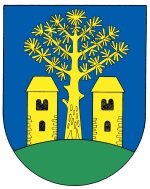 Borovany 23, 398 43 p. BernarticeTel.: 382 585 078  e-mail: obec.borovany@tiscali.cz   www.obecborovany.cz	  IČ:  00511455,   č. účtu: 25527271/0100
___________________________________________________________________________Martin Ambros
Tyršova 153
664 17 Tetčice	                              	        Borovany 22. 3. 2017Poskytnutí informací podle §14, odst.5 písm. d) zákona č. 106/1999, o svobodném přístupu k informacím, ve znění pozdějších předpisů.Dne 21. 3. 2017  obdržel Obecní úřad Borovany žádost podle výše citovaného zákona.Počet svozových míst je obec Borovany a 201 domů, výše poplatku je uvedena ve vyhlášce viz.webové stránky obce www.obecborovany.czObec má jedno sběrné místo, třídí se plasty, sklo, papír, kovSběrné kontejnery – kovy 2 ks á 10 000 l vlastní obec
                              -  plast 3 ks á 1 100 l Eko-kom
                              -  papír 1 ks á 2 150 l Eko-kom
                              -  sklo 2 ks á1 100 l Eko-komOdpovězeno v ad. 2Svozová společnost Služby města Milevska – komunální odpad,  kov Fast Kovošrot Milevsko, ostatní Městys Bernartice.	Za obec:	                                                                Ivana Dolejšková
	                                                                starostka BorovanyPS: Mohl byste mi sdělit, k jakému účelu toto potřebujete? Děkuji srdečně za odpověď.
																
